`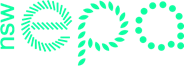 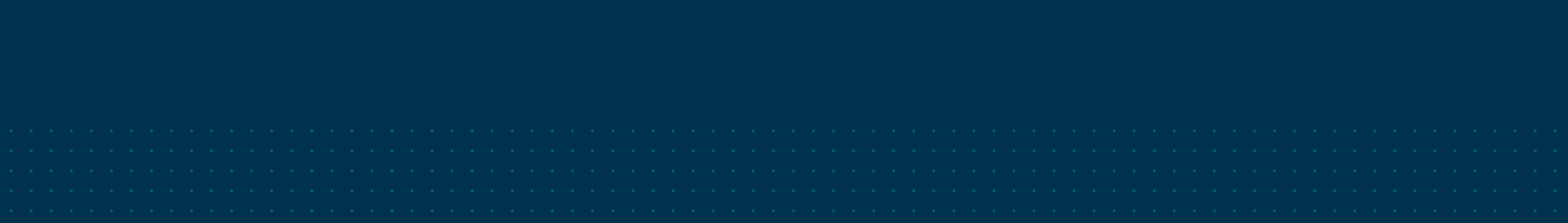 AS2809.5 – Requirements for vehicles transporting bitumen-based productsYou must explain how the tank vehicle will comply with each of the clauses in the standard listed below. It is not sufficient to state that the vehicle complies (except for very simply requirements), you must explain how the vehicle complies with the relevant requirements contained in the standard, with reference to evidence where necessary. This ensures the reviewer can confirm whether the vehicle is compliant.If there are any items that are not compliant, contact the EPA to discuss these non-compliances before submitting the application. While in some circumstances, the EPA may approve a tank vehicle that does not comply with a particular requirement, you will need to explain:why the variation from the standard is necessary?what alternative criteria the variation should be assessed against?why the design does not result in greater risk than one that complies with the requirement?This document must be submitted along with an application for a dangerous goods tank design and the other relevant compliance reports.Clauses that refer to other parts of AS 2809Clauses in the table below that are marked with an asterisk (*) refer to other parts of AS 2809. Comments provided in these sections should assess compliance against the relevant provisions in the referred parts of the standard.ClauseClauseCompliant
(Y, N, N/A)Comment/ExplanationReference
(specs / drawings)1.5.1*Spillage hazards1.5.2*Engine exhaust1.5.3*Combustion cabin heaters 1.5.4Stowage of hoses and equipment2.1*Materials2.2*Tank design and constructionTank info*SEE NOTETank type and materialTank info*SEE NOTECargo densityTank info*SEE NOTERated capacity per metreTank info*SEE NOTEMaximum shell radiusTank info*SEE NOTEUnreinforced length of shell & materialTank info*SEE NOTECompliance with minimum thickness2.3.1*Compartment openings2.3.2Valves2.3.3Vents2.3.4Normal venting2.3.5Emergency venting2.4.1Filling2.4.2Dipstick2.4.3Temperature measurement2.5.1Suitability2.5.2*Strength of piping 2.5.3Provisions for movement2.5.4Hoses and hose couplings2.5.5Recirculation and filling pipework2.5.6Flushing system2.6*Electrical bonding2.7*Earthing point2.8.1*Tank pressure testing2.8.2*Piping pressure testing2.9.1Insulation suitability2.9.2Insulation cladding2.9.3Insulation isolation from burner tubes2.11Signage3.1.1Type of heating system3.1.2Safety and training3.1.3Overtemperature protection3.1.4Minimum safe heating level3.1.5Heating in transit3.2.1Gas and liquid fuel burner systems3.2.2Burner tube3.2.3Flame tube3.2.4Flue3.2.5Interlocks3.2.6Flame safeguard system3.2.7Level sensing3.3.1Gas burner design and construction3.3.2Gas storage3.3.3Pipework and associated components3.3.4Burner flame visibility3.3.5Burner system purging3.3.6Burner system markings3.4.1Liquid burner design and construction3.4.2Fuel storage3.4.3Pipework and associated components3.4.4Burner system purging3.4.5Burner system markings3.5.1Electric heating system – general3.5.2Heater element isolation from cargoVehicle description:Manufacturer:Capacity:Number of compartments:I declare the information I have supplied in this application is not false or misleading and is an accurate assessment of the design against the standard.I declare the information I have supplied in this application is not false or misleading and is an accurate assessment of the design against the standard.I declare the information I have supplied in this application is not false or misleading and is an accurate assessment of the design against the standard.I declare the information I have supplied in this application is not false or misleading and is an accurate assessment of the design against the standard.NamePositionEmailSignatureDate